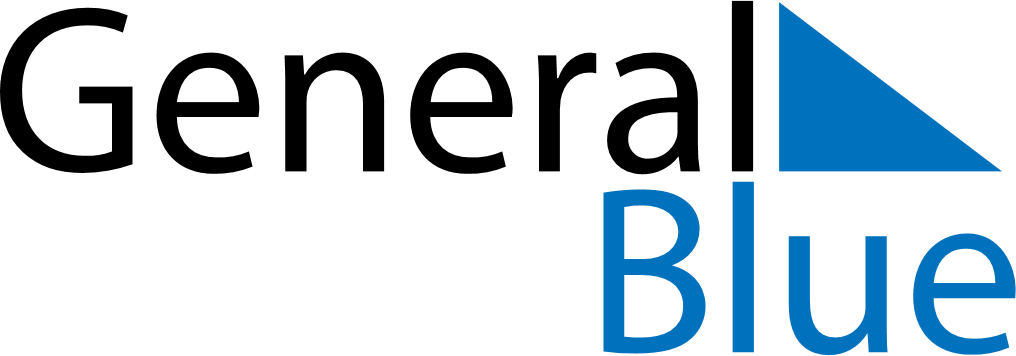 October 2020October 2020October 2020October 2020JamaicaJamaicaJamaicaSundayMondayTuesdayWednesdayThursdayFridayFridaySaturday122345678991011121314151616171819202122232324National Heroes Day2526272829303031